Přírodní tvořeníS dalším týdnem jsme si pro Vás připravily nápady, jak s dětmi tvořit v přírodě. Můžete si například uplést věnečky, nebo vytvořit prstýnky. O tom je ale více níže. Budeme rádi za zpětnou vazbu, kterou můžete například v podobě fotografií posílat na e-mail skolka105@seznam.czMalování podle stínuna zem si položíme papír a před něj položíme hračku – je důležité natočit papír i hračku tak, aby hračka na papír vrhala celý svůj stíntvar stínu obkreslíme a poté vymalujeme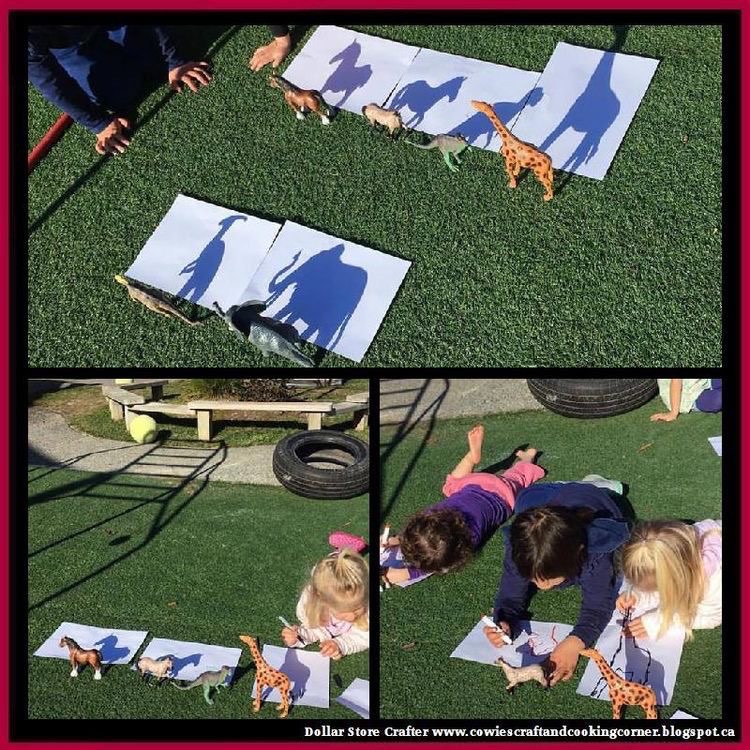 Originální ozdobanajdeme si větvičku, kterou zohneme do tvaru tenisové rakety a konce svážeme dohromady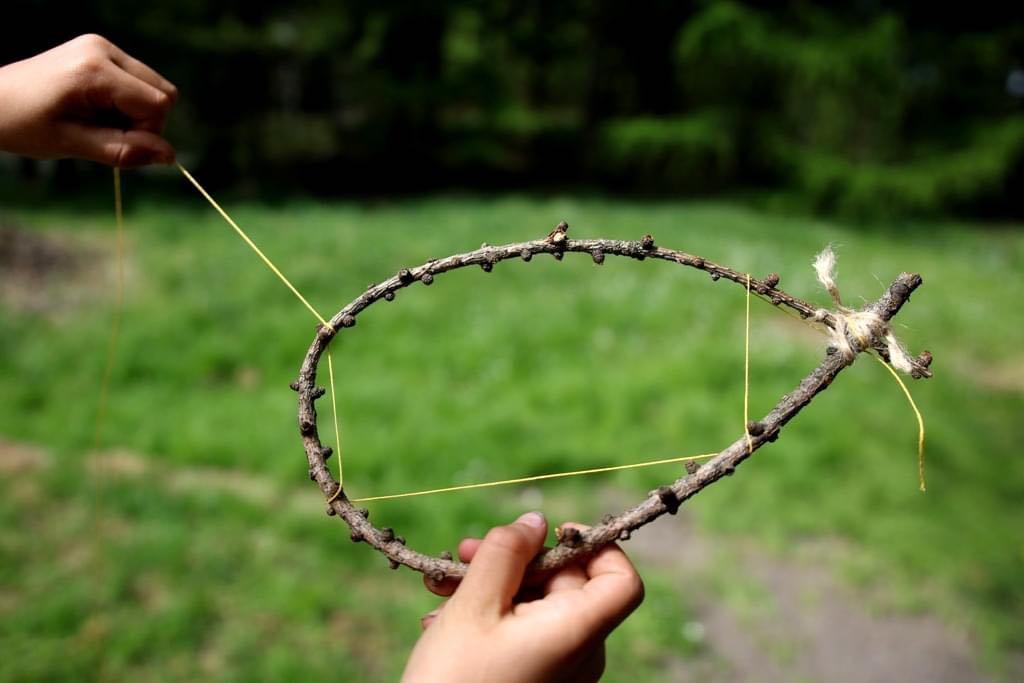 dřevo omotáme provazem jako tenisovou raketu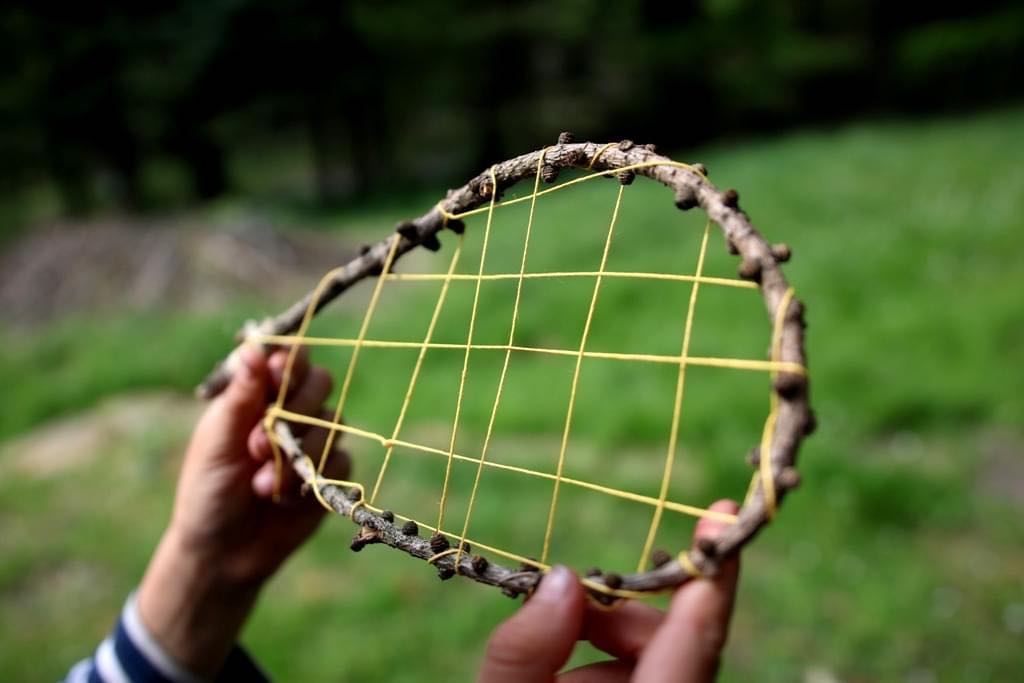 dále raketu ozdobíme přírodninami podle vlastního výběru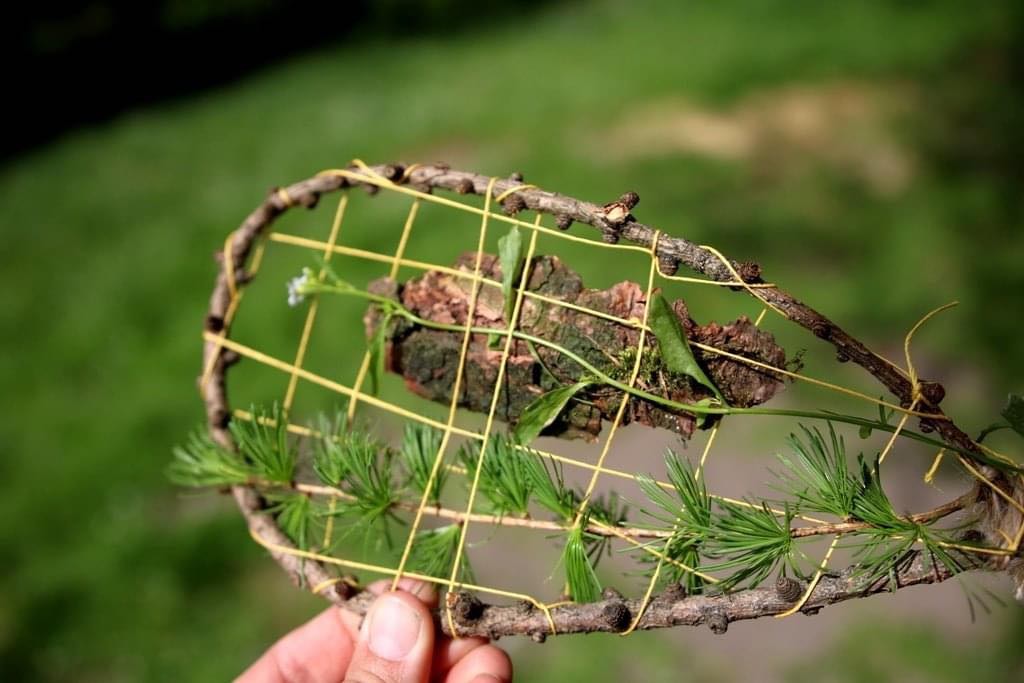 nakonec výrobek pověsíme na zvolené místo 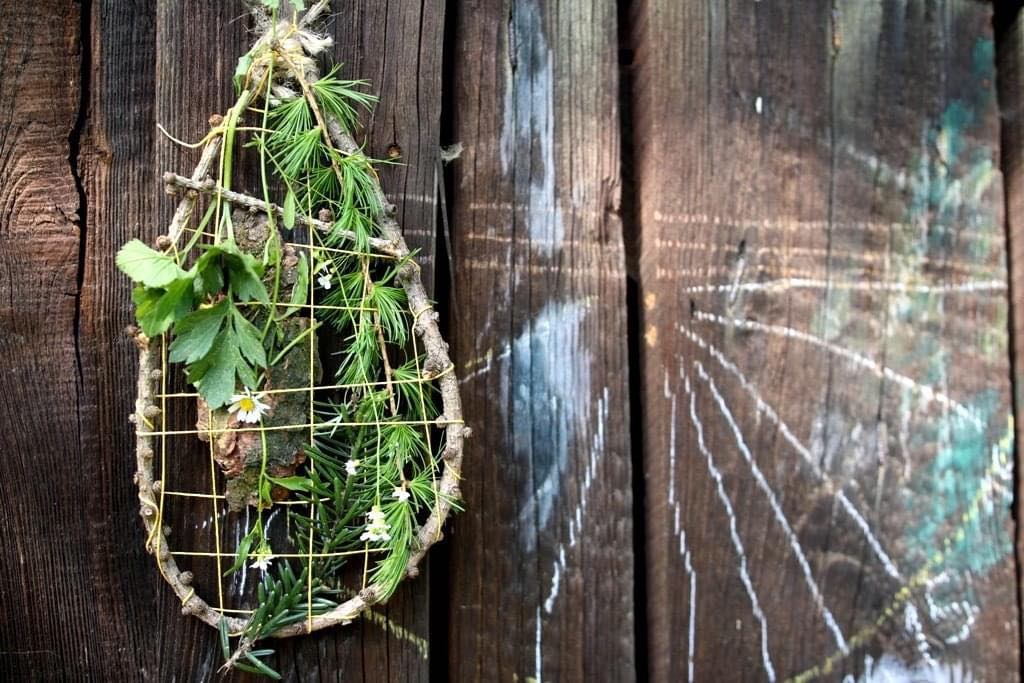 Prstýnkyvytiskneme si obrázky na následující straně, nebo si vyrobíme vlastnívystřihnemeomotáme okolo prstu a překřížíme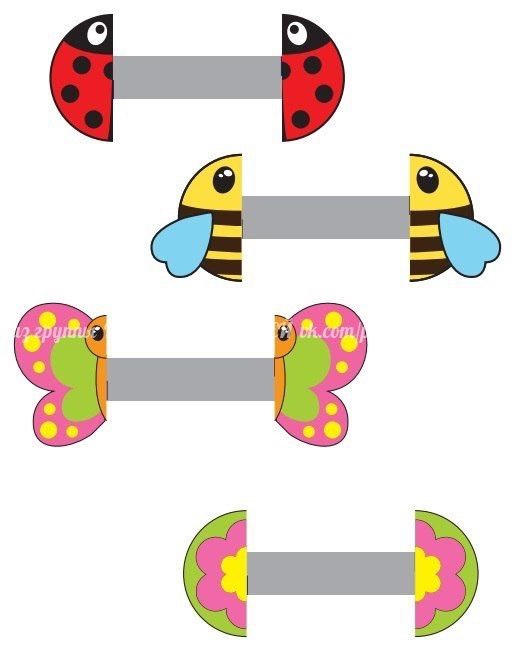 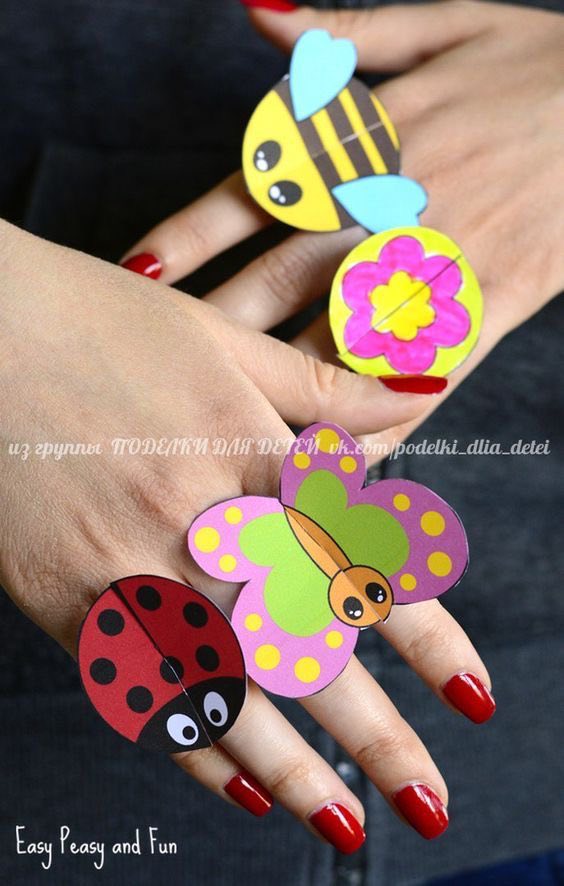 Věnečekvezmeme dvě květiny, dáme vedle sebe a stonek jedné omotáme okolo stonku druhétakhle pokračujeme s dalšími květinami, doku není věneček dostatečně velkýnakonec spojíme první a poslední květinu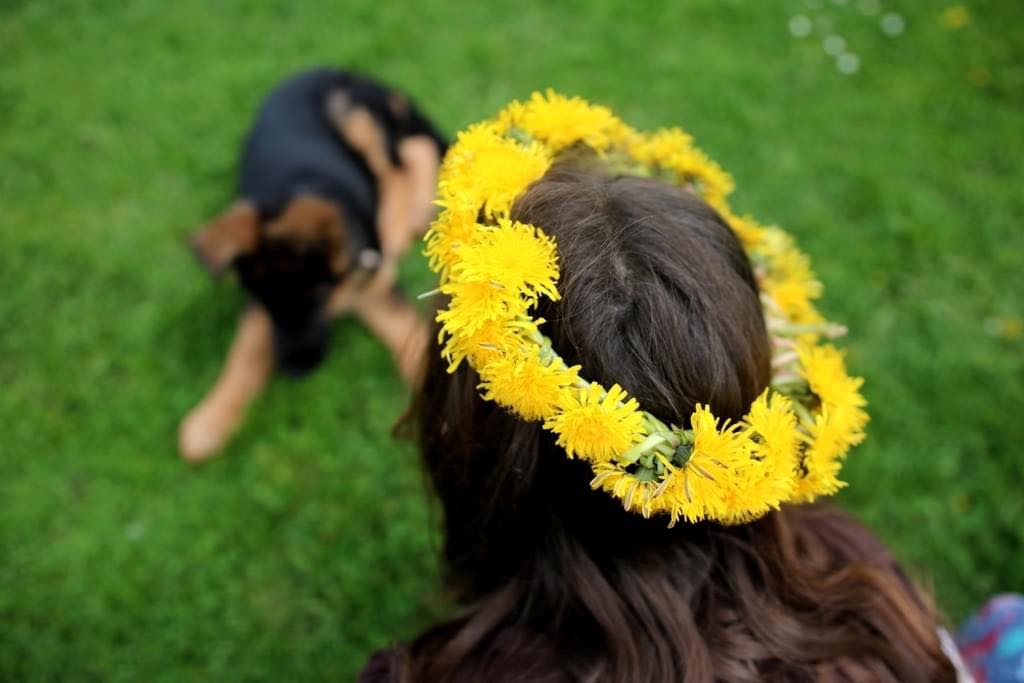 Náramekstonek květiny rozdělíme podélně na dvě částikvětinu dáme navrch ruky a stonek omotáme okolo zápěstína spodní straně zápěstí uděláme uzel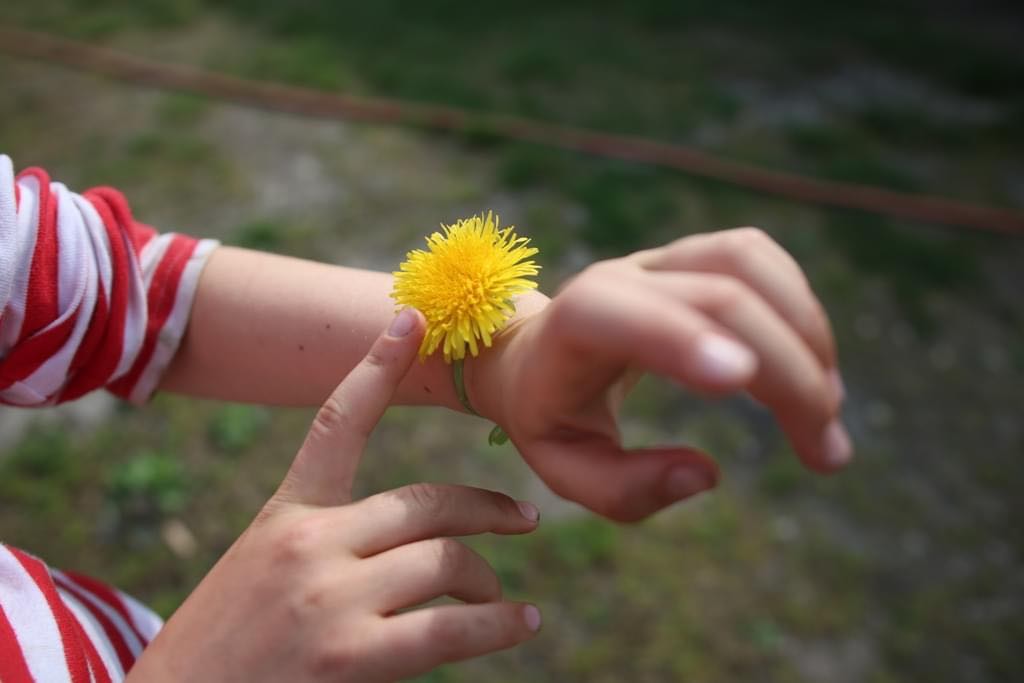 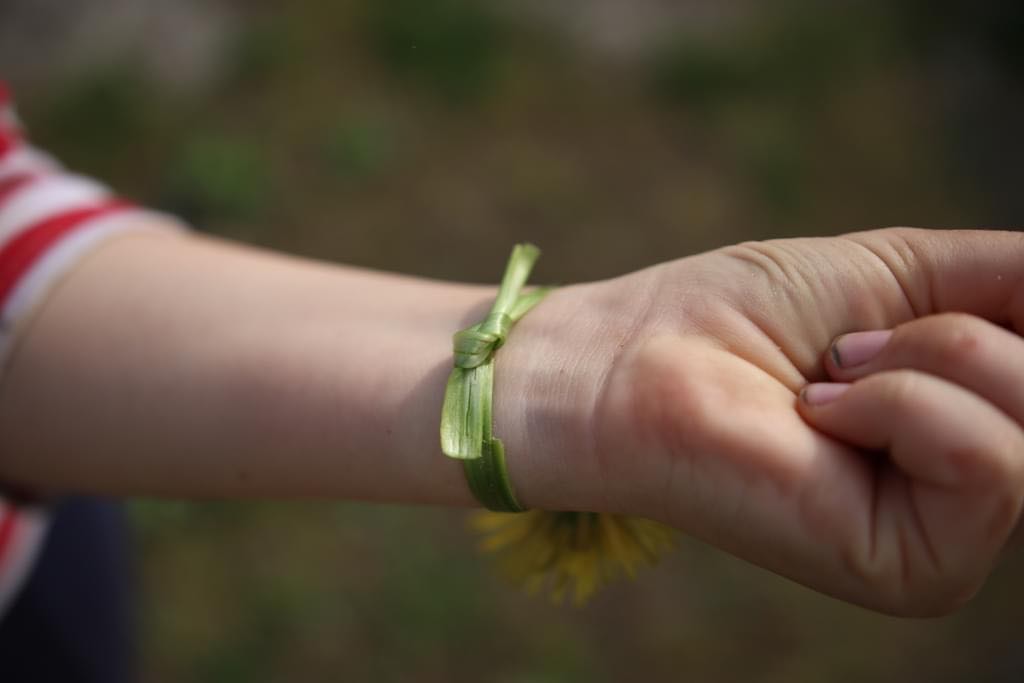 Půlené obrázkypřírodniny rozstříháme na dvě polovinyjednu polovinu nalepíme na papír a druhou pastelkou domalujeme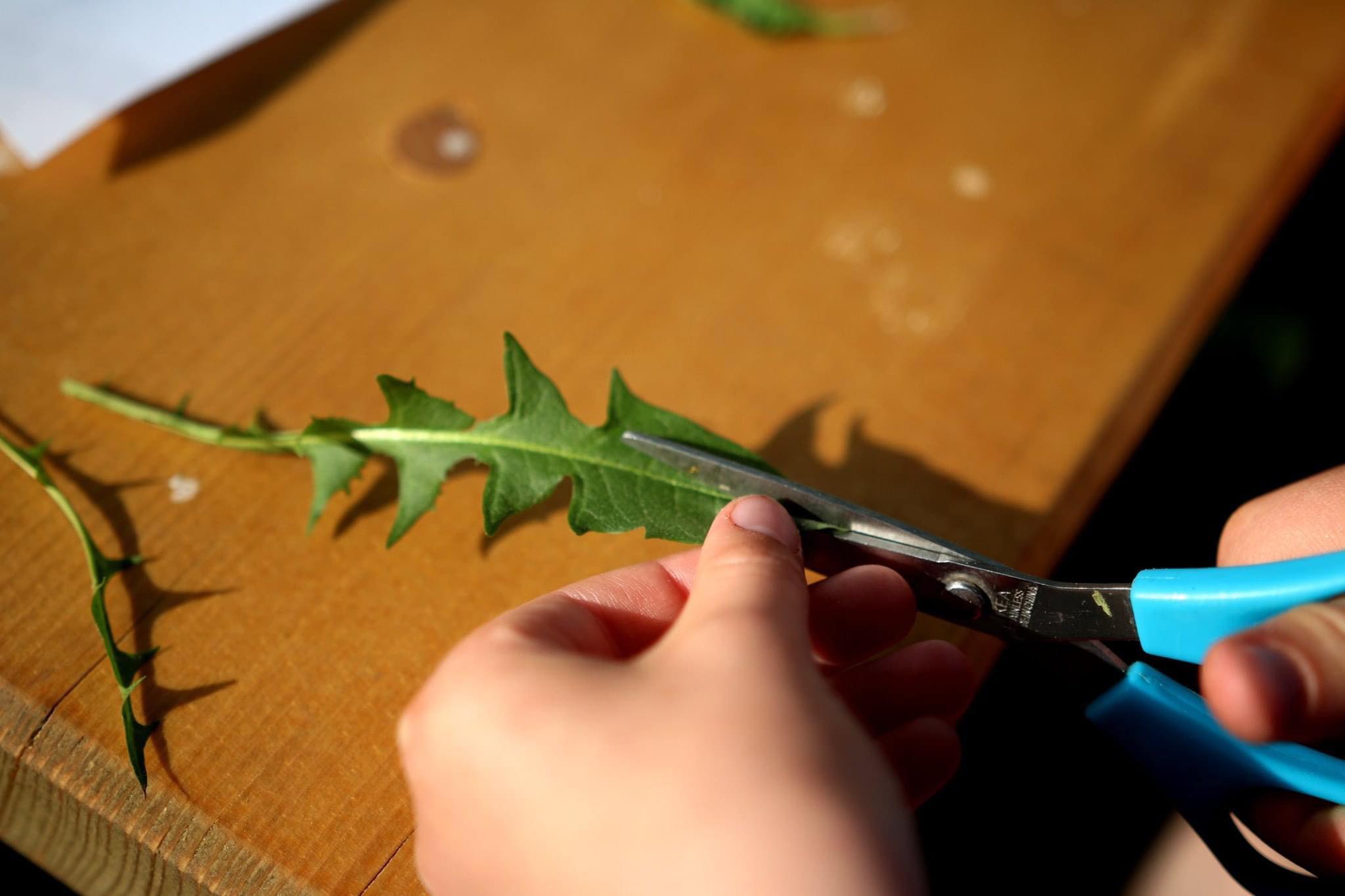 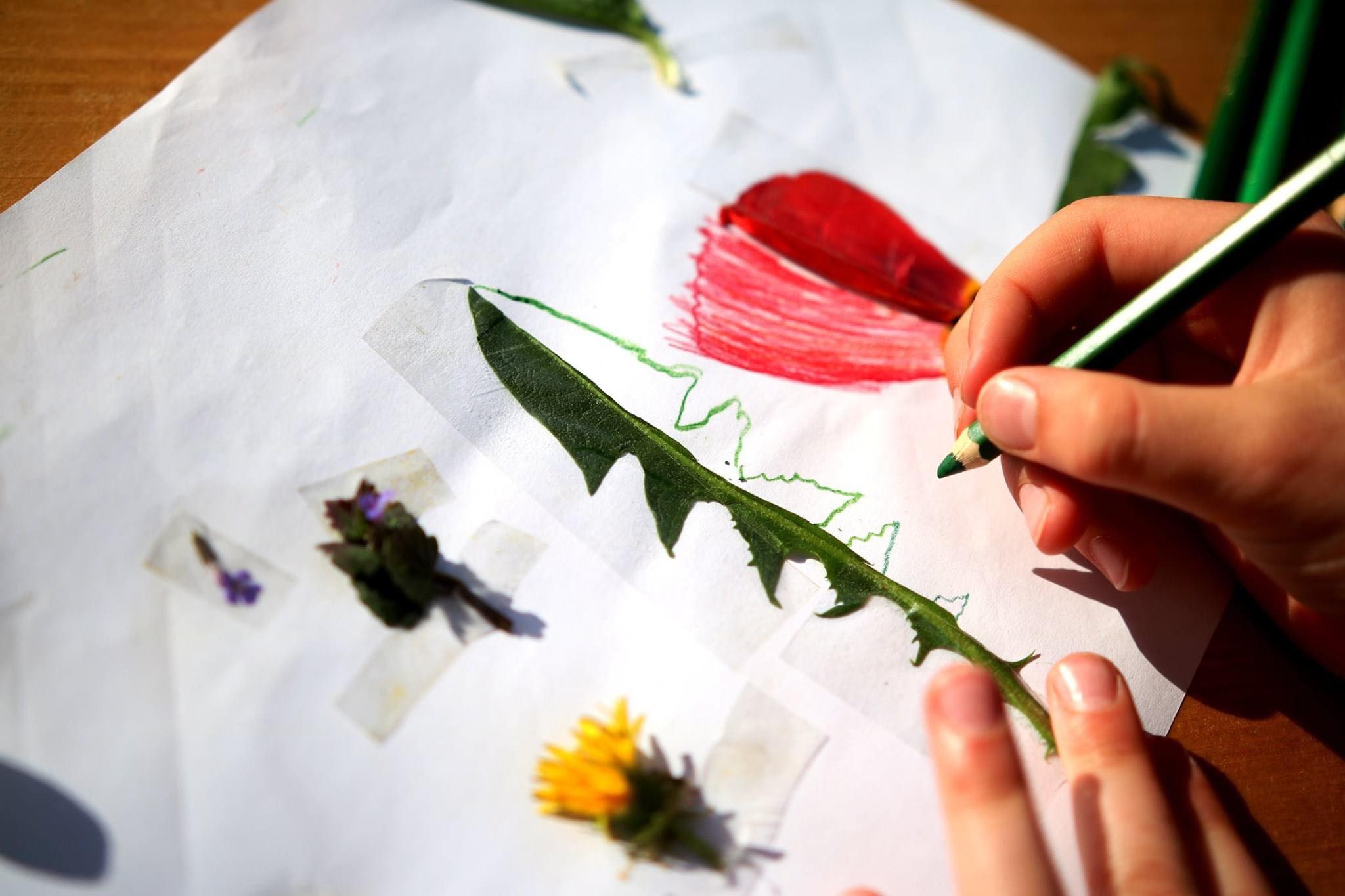 Skládání ze stonků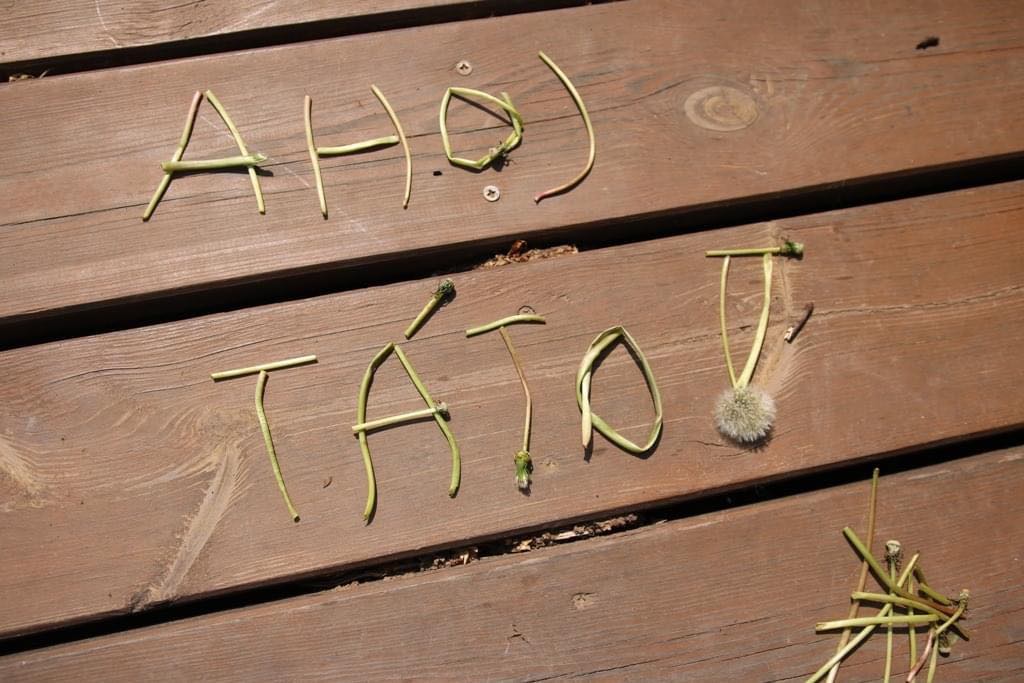 Foukání do pampelišek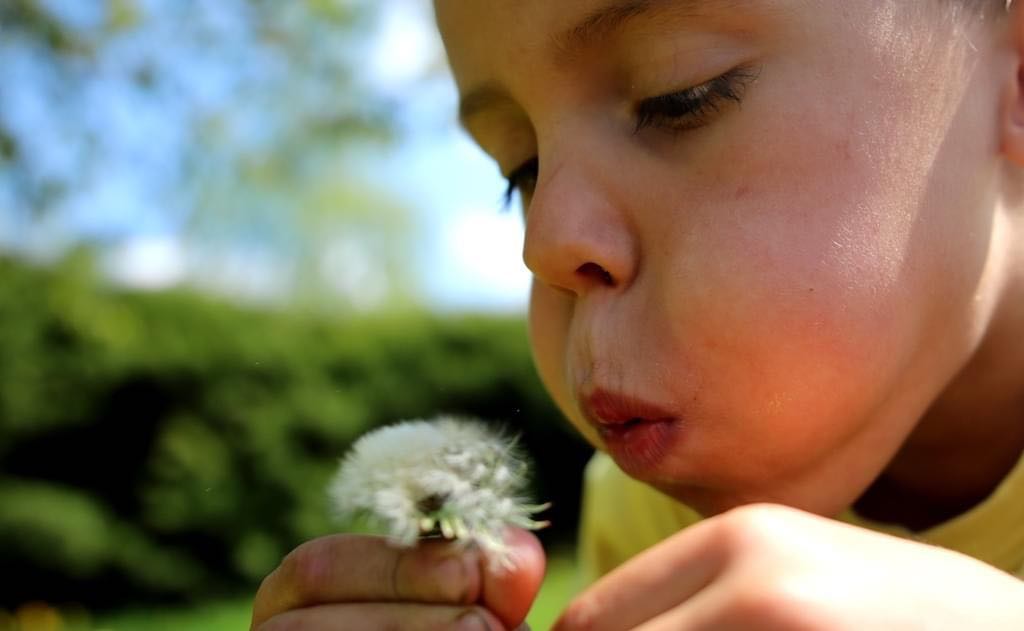 Koloběh u pampelišky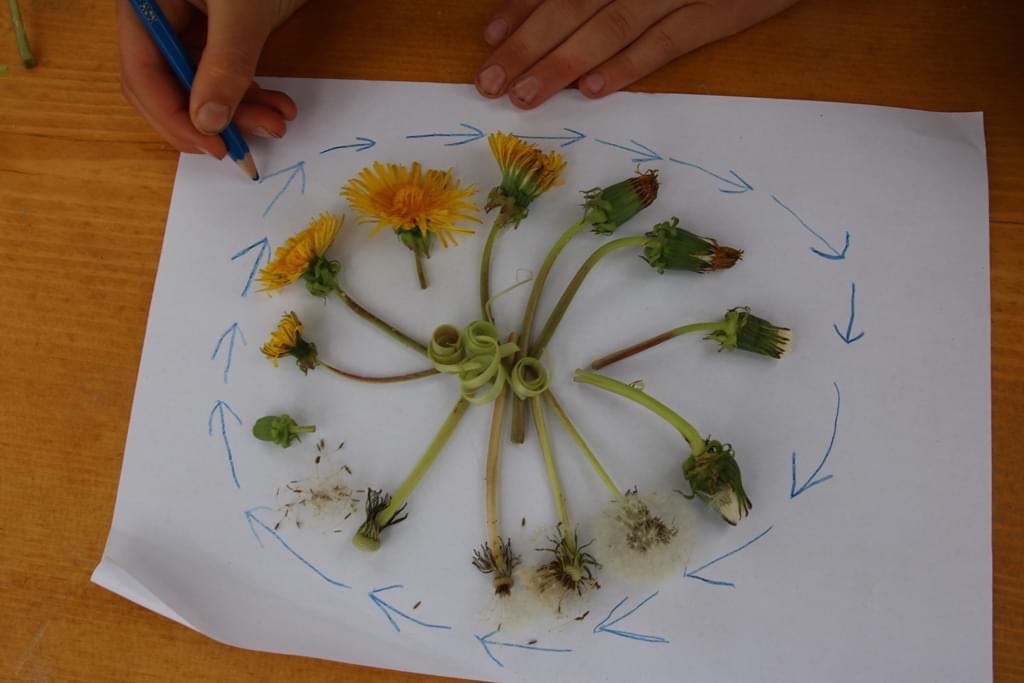 Přírodní vaření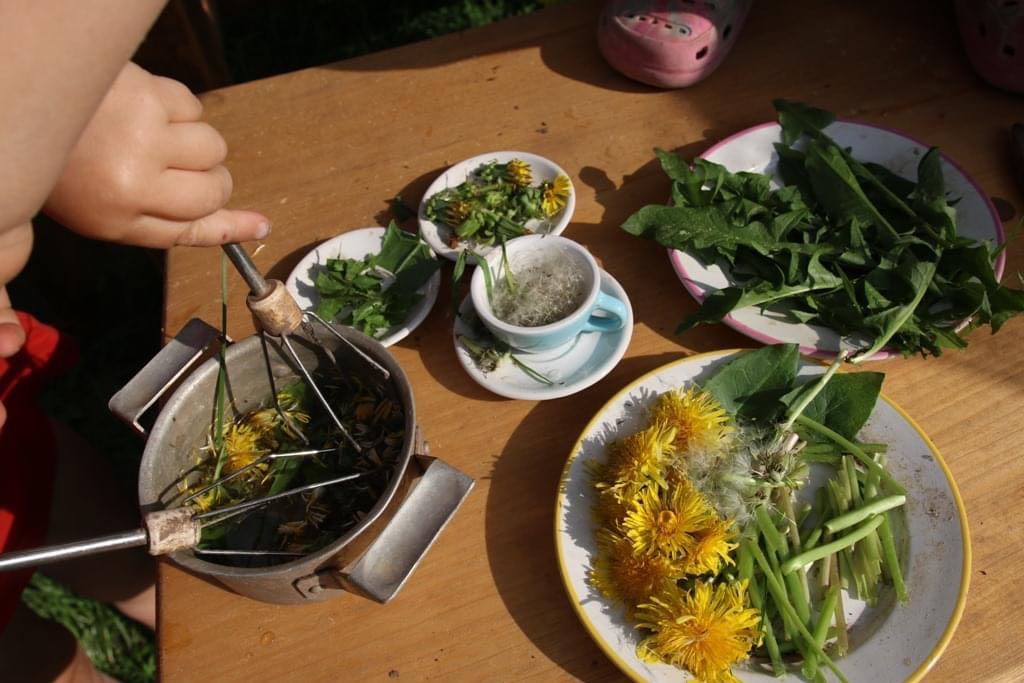 Procvičení počtů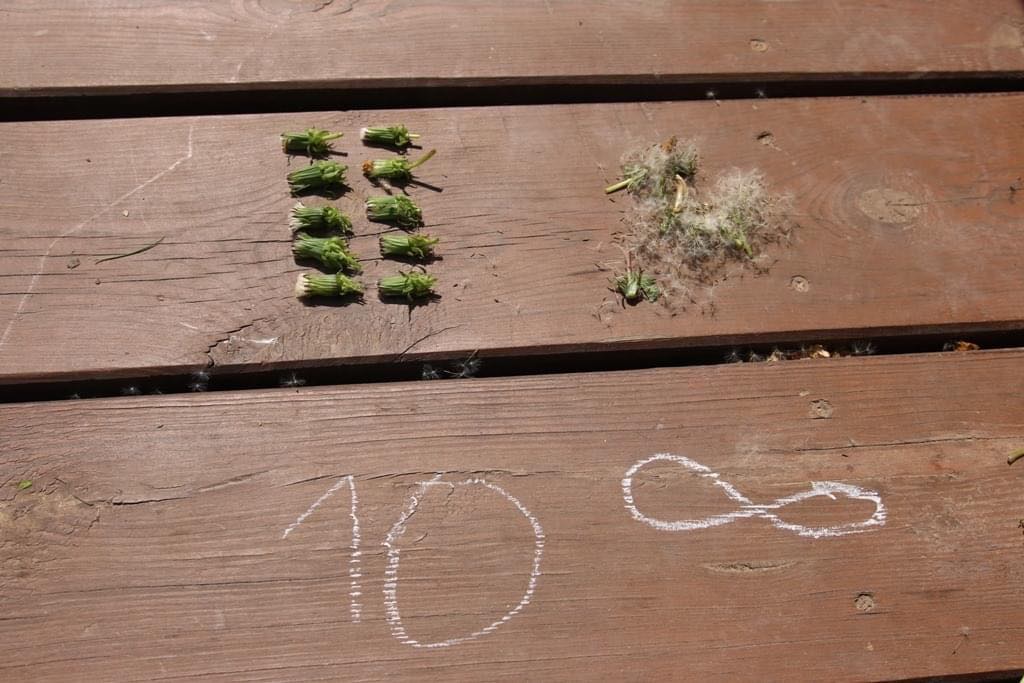 Nákladní vláček 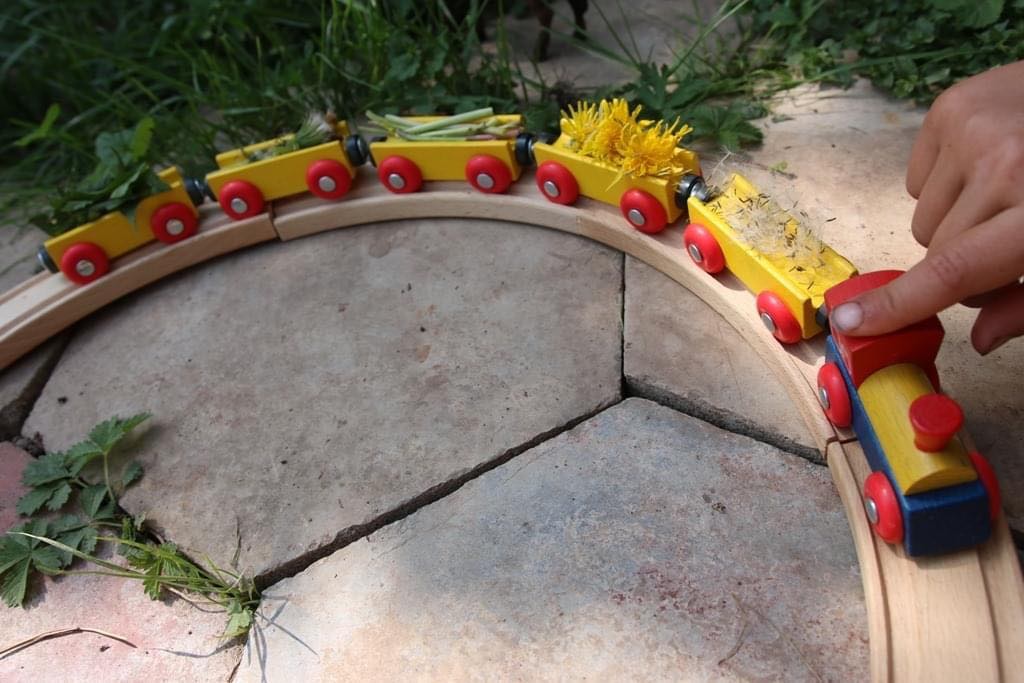 